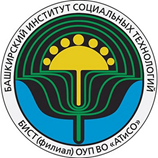 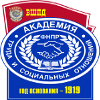 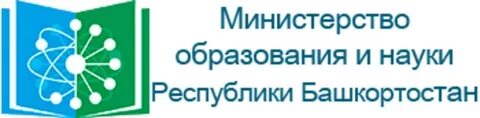 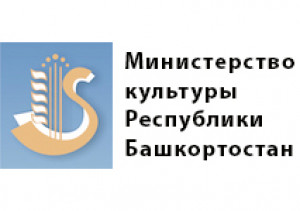 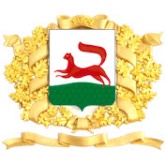 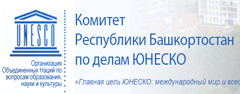 ПОЛОЖЕНИЕ О ПРОВЕДЕНИИ ХIV МЕЖДУНАРОДНОГО КОНКУРСА«БАШКИРСКИЙ НАРОДНЫЙ ЭПОС «УРАЛ-БАТЫР» – ДОСТОЯНИЕ ЧЕЛОВЕЧЕСТВА»Уфа 2024 г.ОБЩИЕ ПОЛОЖЕНИЯНастоящее Положение определяет порядок организации, проведения и подведения итогов Международного конкурса юных сказителей и исполнителей башкирского народного эпоса «Урал-батыр» на языках народов Российской Федерации и иностранных языках (далее – Конкурс), а также критерии определения победителей и лауреатов.Организаторы конкурса: Башкирский институт социальных технологий (филиал) ОУП ВО «Академия труда и социальных отношений» (далее – БИСТ) и Первичная профсоюзная организация работников БИСТ.Конкурс проводится при поддержке Министерства образования Республики Башкортостан, Министерства культуры Республики Башкортостан, Комитета Республики Башкортостан  по делам ЮНЕСКО и Общественной палаты Городского округа город Уфа Республики Башкортостан.Общее информационно-методическое обеспечение осуществляется Оргкомитетом Конкурса.ЦЕЛИ И ЗАДАЧИ КОНКУРСАПопуляризация башкирского народного эпоса «Урал-батыр» в Республике Башкортостан, Российской Федерации и мире.Воспитание бережного отношения к историческому и культурному наследию, традиционной народной культуре башкирского народа, народов Российской Федерации и мира.Формирование патриотических и гражданских качеств, нравственно- этических ценностей и активной жизненной позиции детей и молодежи, реализация их творческих способностей.Развитие устойчивого интереса к родным и иностранным языкам, истории и культуре Республики Башкортостан, народов России и мира.Осмысление молодым поколением роли народных эпосов для современной цивилизации, распространение информации о них через программы и проекты ЮНЕСКО совместно с партнерами из Российской Федерации и зарубежных стран с использованием современных информационно- коммуникативных технологий.УЧАСТНИКИ КОНКУРСА3.1. В Конкурсе принимают участие воспитанники детских садов, обучающиеся общеобразовательных школ, студенты средних профессиональных образовательных организаций и 1-х курсов вузов Республики Башкортостан,  Российской Федерации и зарубежных стран.ОРГКОМИТЕТ4.1. Оргкомитет является главным руководящим органом Конкурса, осуществляющим общее руководство и контроль за его проведением:разрабатывает Положение;формирует состав жюри;утверждает регламент работы;осуществляет организационно-техническое и методическое обеспечение работы жюри;размещает информацию о Конкурсе в средствах массовой информации;подводит итоги Конкурса;размещает итоги Конкурса на сайтах Башкирского института социальных технологий (ufabist.ru) и Комитета Республики Башкортостан по делам ЮНЕСКО (unescorb.ru);организует награждение победителей.СРОКИ КОНКУРСАКонкурс в формате онлайн (номинация «На лучшего исполнителя Башкирского народного эпоса «Урал-батыр» на языках народов мира) проводится 22 февраля 2024 года (подробнее	см. в разделе IX. СВЕДЕНИЯ ПО  ТЕХНИЧЕСКОМУ ОБЕСПЕЧЕНИЮ).НОМИНАЦИИ КОНКУРСАНоминация «НА ЛУЧШЕГО ИСПОЛНИТЕЛЯ БАШКИРСКОГО НАРОДНОГО ЭПОСА «УРАЛ-БАТЫР» на языках народов мира:Конкурс в этой номинации проводится в формате онлайн (на платформе) и в заочном формате (видеоматериалы).Примечание: участники из регионов России и зарубежных стран участвуют в Конкурсе в формате онлайн (видеоматериалы).Основные требования к исполнителям:– выбор отрывка из текста эпоса для исполнения произвольный;– на чтение отрывков из башкирского народного эпоса «Урал-батыр» и инсценировки (при ее наличии) отводится не более 4 минут. При несоблюдении участниками регламента жюри снимает 2 балла.Критерии оценки:выступление оценивается по пятибалльной системе;уровень знания языка;форма исполнения;костюмированность;использование народных музыкальных инструментов;артистичность.Номинация «НА ЛУЧШИЙ ПУТЕВОДИТЕЛЬ «ПО МЕСТАМ  ГЕРОЕВ ЭПОСОВ НАРОДОВ МИРА»:Конкурс в этой номинации проводится в заочном формате (видеоматериалы). Автором путеводителя может быть как отдельный участник, так и           команда.Основные требования:исторический экскурс;оригинальность исполнения;использование различной техники (брошюра с иллюстрациями и описанием; компьютерная графика, документальный фильм, художественная карта с пояснениями и т. д.);соответствие жанру путеводителя. 6.2.4. Критерии оценки:оригинальность идеи;возможность использования в сфере туризма;просветительская направленность.Номинация «НА ЛУЧШУЮ ИГРУ ПО МОТИВАМ ЭПОСОВ  НАРОДОВ МИРА»:Конкурс в этой номинации проводится в заочном формате (видеоматериалы).Автором игры может быть как отдельный участник, так и команда.Игра может быть представлена в разных форматах:в виде пазлов;настольная игра;компьютерная игра.Основные требования:пазлы предполагают краткое описание события, изображенного на картинке, и указание для какого возраста они предназначены;настольная и компьютерная игры предполагают наличие инструкции (правил) для участников (с учетом их возраста).Критерии оценки:оригинальность идеи и творческий подход; соответствие содержания заявленной теме;доступность инструкции заявленной возрастной категории участников;эстетичность оформления и аккуратность.Номинация «НА ЛУЧШИЙ ВИДЕОРОЛИК»Конкурс в этой номинации проводится в заочном формате (видеоматериалы).Темы видеороликов:«Межнациональное согласие» (единство разных народов).«Национальная идентичность народа» (раскрытие особенностей одного конкретного народа: традиции, культуру и т. д.).«Моя (наша) малая Родина» (о родном селе/городе/крае,  достопримечательностях, музеях и т. д.).«Моя семья» (родословная, семейные традиции, совместный досуг и т. д.). 6.4.3. Основные требования:формат видео: MPEG4, MP4, AVI;минимальное разрешение видеоролика – 720х480 (480p);максимальный размер файла – 4Гб;допустимая продолжительность – от 2 до 5 минут;информационная заставка (ФИО автора(ов), место проживания (село, город, регион, страна);в ролике могут использоваться фотографии. 6.4.4. Критерии оценки:соответствие работы заявленной теме;креативность видеоролика (новизна идеи, оригинальность, гибкость мышления);информативность;качество видеосъемки;эстетичность работы.Номинация «НА ЛУЧШЕЕ ЭССЕ НА ТЕМУ …» (для обучающихся):– «Мы разные, но мы вместе».– «Патриотизм – это…».– «Герои живут среди нас».– «Я верю: выстоит моя страна».Жанры: рассказ, притча, письмо, сказка, дневник, очерк, репортаж, интервью, эссе, заочная экскурсия, рецензия, путевые заметки.Основные требования:формат файла: word или pdf;объем: от 250 до 500 слов;шрифт: Times New Roman, размер шрифта – 14;интервал – 1,15, отступ абзаца – 1,25 см;выравнивание по ширине;в тексте не допускается сокращение названий, наименований (за исключением общепринятых аббревиатур).Критерии оценки:соответствие содержания заявленной теме;полнота раскрытия темы;оригинальность;логическая последовательность и грамотность изложения;единство стиля и выразительность речи.6.6. Номинация «НА ЛУЧШЕЕ ЭССЕ НА ТЕМУ ...»  (для учителей, преподавателей колледжей и вузов):– «Не только учить, но и учиться»,– «В руках педагога – будущее страны»,– «Патриотическое воспитание: что зависит от нас?»,– «Межэтническая толерантность – залог мира и согласия»,– «Zа Россию»: герои нашего времени»,– «Дети Донбасса – дети войны»,– «Доброта без границ: волонтерское движение молодежи России».Жанры: рассказ, притча, письмо, сказка, дневник, очерк, репортаж, интервью, эссе, заочная экскурсия, рецензия, путевые заметки.Основные требования:формат файла: word или pdf;объем: от 250 до 500 слов;шрифт: Times New Roman, размер шрифта – 14;интервал – 1,15, отступ абзаца – 1,25 см;выравнивание по ширине;в тексте не допускается сокращение названий, наименований (за исключением общепринятых аббревиатур).Критерии оценки:соответствие содержания заявленной теме;полнота раскрытия темы;оригинальность;логическая последовательность и грамотность изложения;единство стиля и выразительность речи.Примечание. По итогам конкурса по номинациям 6.5. и 6.6. «НА ЛУЧШЕЕ ЭССЕ НА ТЕМУ ...» планируется формирование электронного сборника эссе.Секция для участников с ограниченными возможностями здоровья. Участники классифицируются по подгруппам (в соответствии с указанной в заявке номинацией) с учетом нозологий.НАГРАЖДЕНИЕ Результаты Конкурса по всем номинациям размещаются на сайте ufabist.ru не позднее 15 марта 2024 г. Победители Конкурса (I, II, III степени) награждаются Дипломами, их руководители – Благодарственными письмами (ФИО победителей будут размещены на сайте www.ufabist.ru).  Участники Конкурса могут получить сертификаты (стоимость сертификата – 100 руб.). Для оформления заказа на сертификат необходимо выслать письмо на 
e-mail:  uralbatir2024@yandex.ru,  указав:1) ФИО; 2) учебное заведение; 3) номинацию, в которой участвовали; 4) свой электронный адрес;5) чек об оплате (скан/фото чека прикрепить к письму). РЕКВИЗИТЫ ДЛЯ ОПЛАТЫ: Полное наименование: Башкирский институт социальных технологий (филиал) Образовательного учреждения профсоюзов высшего образования «Академия труда и социальных отношений».Сокращенное наименование: БИСТ (филиал) ОУП ВО «АТиСО».Р/с 40703810906020000018В Башкирском ОСБ №8598 г. УфыБИК 048073601К/с 30101810300000000601ИНН 7729111625КПП 027643001Назначение платежа –  сертификат участника. Указать фамилию участника.Оформить заказ на сертификат необходимо до 17 марта 2024 года. Сертификат будет выслан на почтовый адрес, указанный при оформлении заказа, в течение десяти дней.ПОРЯДОК ПРЕДСТАВЛЕНИЯ РАБОТ НА КОНКУРСДля участия в Конкурсе необходимо в срок до 12 февраля 2024 года заполнить гугл-форму (см. ссылку в разделе IX. Сведения по техническому обеспечению или сайт ufabist.ru).Для участия в Конкурсе в заочном формате необходимо в срок до 12 февраля 2024 года прислать конкурсные материалы на электронный адрес:  uralbatir2024@yandex.ru  (с темой: ФИО участника, наименование номинации, название учебного заведения).Примечание: заявки и материалы, присланные после 12 февраля 2024 г., не принимаются, а их авторы к Конкурсу не допускаются.Объявления для участников Конкурса обо всех изменениях и уточнениях будут размещаться на сайте www.ufabist.ru.СВЕДЕНИЯ ПО ТЕХНИЧЕСКОМУ ОБЕСПЕЧЕНИЮСсылка на форму для регистрации участников: https://docs.google.com/forms/d/e/1FAIpQLSc8Y40gNG85-ifh6zPWVoEvMNAnqsuS77vRMBCfOIyAiwXXVA/viewform?usp=sf_linkКаждый участник заполняет форму самостоятельно, даже если является членом группы.Если не удается пройти по ссылке, необходимо ссылку скопировать и вставить в адресную строку браузера.График участия конкурсантов в формате онлайн организаторы сформируют 20 февраля 2024 г.Для участников в формате онлайн будет организована видеоконференция (дополнительная информация -  на сайте ufabist.ru).9.3. Ссылки для подключения и идентификатор Конкурса будут опубликованы на сайте ufabist.ru 21 февраля 2024 г.Контактное лицо: Бакирова Альбина Юнировна (тел.: 8 (987) 604 35 53); e-mail: uralbatir2024@yandex.ru. Адрес сайта: www.ufabist.ru